MOD	RCC/23A9/1RESOLUTION 16 (REV. )Special actions and measures for the least developed countries, small island developing states, landlocked developing countries and
countries with economies in transitionThe World Telecommunication Development Conference (),recallingResolution 30 (Rev. ) of the Plenipotentiary Conference,noting)	the striking imbalance in telecommunication/information and communication technology (ICT) development between these countries (least developed countries, small island developing states, landlocked developing countries and countries with economies in transition) and other countries, the persistence of which exacerbates the digital divide;)	that these countries and countries in special need are vulnerable to extreme levels of devastation resulting from natural disasters and lack the capacity to respond effectively to these calamitiesappreciatingthe special measures taken for the benefit of these countries in the form of concentrated assistance provided under the Doha Action Plan,still concerneda)	that, despite all the measures taken so far, the telecommunication networks in many of these countries remain in a very poor state of development in urban, semi-urban and rural areas;b)	that multilateral and bilateral flows of technical assistance and investment finance to these countries are constantly declining;)	that to date there are many countries in this category;)	with the low level of resources allocated to the special programme for these countries,awarethat improved telecommunication networks in these countries will constitute a major driver underpinning their social and economic recovery and their development, and an opportunity for them to establish their information societies,resolvesto endorse the new priority areas for the next four years, the associated programme of action for these countries and its implementation strategy,instructs the Director of the Telecommunication Development Bureau	to implement fully a programme of assistance for these countries as contained in the Action Plan;	to give priority to these countries in implementing other BDT programmes of assistance to developing countries;	to pay special attention to suburban and rural telecommunication/ICT development in these countries, with a view to achieving universal access to telecommunication and information technology services;	,requests the Secretary-General1	to request the forthcoming Plenipotentiary Conference () to the budget for these countries with a view to enabling BDT to undertake and programmed activities for them;2	to continue enhancing the assistance provided to these countries through other resources, and in particular through unconditional voluntary contributions and appropriate partnerships, as well as any surplus income from world and regional telecommunication exhibitions and forums;3	to propose new and innovative measures capable of generating additional funds to be used for telecommunication/ICT development in these countries, in order to benefit from the possibilities afforded by financial mechanisms in facing the challenges of utilizing ICT for development purposes, as stated in the Tunis Agenda for the Information Society,calls upon governments of least developed countries, small island developing states, landlocked developing countries and countries with economies in transition1	to continue to accord higher priority to ICT development as well as disaster response and risk reduction planning, and to adopt measures, policies and national strategies that are conducive to bringing about faster development of telecommunications/ICTs in their countries, such as sector liberalization and the introduction of new technologies;2	in selecting technical cooperation activities financed by bilateral and multilateral sources, to continue to accord high priority to telecommunication/ICT activities and projects;3	to accord priority to the development of ICTs in national development plans,calls upon other Member States and Sector Membersto establish partnerships with these countries, either directly or through BDT, in order to bring increased investment into the ICT sector and to stimulate the modernization and expansion of networks in these countries in a bold attempt to reduce the digital divide and to achieve the ultimate goal of universal access in line with the Geneva Plan of Action, the Tunis Commitment and the Tunis Agenda.______________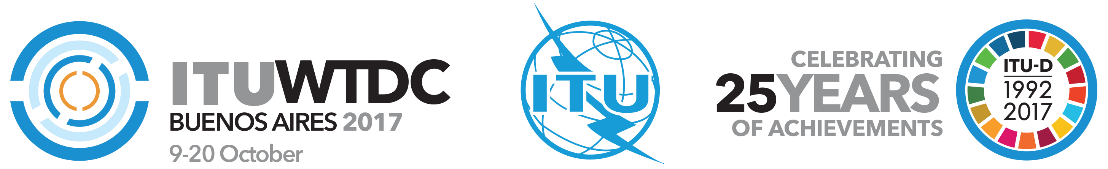 World Telecommunication Development
Conference 2017 (WTDC-17)Buenos Aires, Argentina, 9-20 October 2017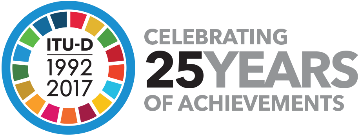 PLENARY MEETINGPLENARY MEETINGAddendum 9 to
Document WTDC-17/23-E4 September 2017Original: RussianITU Member States, members of the Regional Commonwealth 
in the field of Communications (RCC)ITU Member States, members of the Regional Commonwealth 
in the field of Communications (RCC)ITU Member States, members of the Regional Commonwealth 
in the field of Communications (RCC)DRAFT Revision to WTDC Resolution 16 - Special actions and measures for the least developed countries, small island developing states, landlocked developing countries and countries with economies in transitionDRAFT Revision to WTDC Resolution 16 - Special actions and measures for the least developed countries, small island developing states, landlocked developing countries and countries with economies in transitionDRAFT Revision to WTDC Resolution 16 - Special actions and measures for the least developed countries, small island developing states, landlocked developing countries and countries with economies in transitionPriority areaResolutions and RecommendationsSummaryThe purpose of these proposals is to clarify specific work items in accordance with the decision of the Plenipotentiary Conference 2014 (in Busan, Republic of Korea), including those focusing on:–	reviewing the state of telecommunication/ICT services in LDCs, SIDS, LLDCs and countries with economies in transition and needing special measures for the development of telecommunications/ICTs, and identifying areas of critical weakness requiring priority action;–	bringing about genuine improvements and effective assistance to these countries, from the Special Voluntary Programme for Technical Cooperation, the Union's own resources and other sources of finance;–	working towards providing the necessary administrative and operational structure for identifying the needs of these countries and for proper administration of the resources appropriated for LDCs, SIDS, LLDCs and countries with economies in transition.Expected results:WTDC-17 is invited to consider and approve the revision to Resolution 16 (Rev. Hyderabad, 2010) in in the form submitted in the annex.References:Resolution 16 (Rev. Hyderabad, 2010)Priority areaResolutions and RecommendationsSummaryThe purpose of these proposals is to clarify specific work items in accordance with the decision of the Plenipotentiary Conference 2014 (in Busan, Republic of Korea), including those focusing on:–	reviewing the state of telecommunication/ICT services in LDCs, SIDS, LLDCs and countries with economies in transition and needing special measures for the development of telecommunications/ICTs, and identifying areas of critical weakness requiring priority action;–	bringing about genuine improvements and effective assistance to these countries, from the Special Voluntary Programme for Technical Cooperation, the Union's own resources and other sources of finance;–	working towards providing the necessary administrative and operational structure for identifying the needs of these countries and for proper administration of the resources appropriated for LDCs, SIDS, LLDCs and countries with economies in transition.Expected results:WTDC-17 is invited to consider and approve the revision to Resolution 16 (Rev. Hyderabad, 2010) in in the form submitted in the annex.References:Resolution 16 (Rev. Hyderabad, 2010)Priority areaResolutions and RecommendationsSummaryThe purpose of these proposals is to clarify specific work items in accordance with the decision of the Plenipotentiary Conference 2014 (in Busan, Republic of Korea), including those focusing on:–	reviewing the state of telecommunication/ICT services in LDCs, SIDS, LLDCs and countries with economies in transition and needing special measures for the development of telecommunications/ICTs, and identifying areas of critical weakness requiring priority action;–	bringing about genuine improvements and effective assistance to these countries, from the Special Voluntary Programme for Technical Cooperation, the Union's own resources and other sources of finance;–	working towards providing the necessary administrative and operational structure for identifying the needs of these countries and for proper administration of the resources appropriated for LDCs, SIDS, LLDCs and countries with economies in transition.Expected results:WTDC-17 is invited to consider and approve the revision to Resolution 16 (Rev. Hyderabad, 2010) in in the form submitted in the annex.References:Resolution 16 (Rev. Hyderabad, 2010)